Миколаївська міська радапостійна комісія___________________________________________________Порядок деннийзасідання постійної комісії міської ради з питаньмістобудування, архітектури і будівництва,регулювання земельних відносин та екології21.10.2019							                      13.00  каб. № 511Запрошені: Андрієнко Ю. - заступник міського голови;Цимбал А. – директор департаменту архітектури і містобудування Миколаївської міської ради – головний архітектор м. Миколаєва;Бондаренко С. - начальник управління земельних ресурсів Миколаївської міської ради;Представники юридичного департаменту Миколаївської міської ради;Депутати міської ради, представники преси, телебачення.ПОРЯДОК ДЕННИЙ:1. Організаційні питання.2. Розгляд звернень юридичних та фізичних осіб, які надані управлінням земельних ресурсів Миколаївської міської ради та управлінням містобудування та архітектури Миколаївської міської ради до постійної комісії міської ради з питань містобудування, архітектури і будівництва, регулювання земельних відносин та екології щодо оформлення правових документів на земельні ділянки.Доповідач: Цимбал А. – директор департаменту архітектури і містобудування Миколаївської міської ради– головний архітектор м. Миколаєва;  Бондаренко С. -  начальник управління земельних ресурсів Миколаївської міської ради. 3.Розгляд звернень депутатів міської та керівників фракцій до постійної комісії міської ради з питань містобудування, архітектури і будівництва, регулювання земельних відносин та екології щодо оформлення правових документів на земельні ділянки.4.Розгляд звернень юридичних та фізичних осіб до постійної комісії міської ради з питань містобудування, архітектури і будівництва, регулювання земельних відносин та екології щодо оформлення правових документів на земельні ділянки.5. Розгляд звернень відділів, управлінь виконкому, адміністрацій районів та інших установ міста щодо оформлення правових документів на земельні ділянки та інше.                                       ПИТАННЯ ДО РОЗГЛЯДУ:      	                                    	Розділ 22. Розгляд звернень юридичних та фізичних осіб, які надані управлінням земельних ресурсів Миколаївської міської ради та управлінням містобудування та архітектури Миколаївської міської ради до постійної комісії міської ради з питань містобудування, архітектури і будівництва, регулювання земельних відносин та екології щодо оформлення правових документів на земельні ділянки (перенесені та нові питання  додаються).Розділ 33. Розгляд звернень депутатів міської ради та керівників фракцій до постійної комісії міської ради з питань містобудування, архітектури і будівництва, регулювання земельних відносин та екології щодо оформлення правових документів на земельні ділянки.      3.1. Від 06.05.19 протокол №106 питання не розглядалось.                         Від 21.05.19 протокол №107 питання не розглядалось.            Від 27.05.19 протокол №108 питання не розглядалось.            Від 24.06.19 протокол №110 питання не розглядалось.Від 23.09.2019 протокол №111 питання не розглядалось.Від 07.10.2019 протокол №112 питання не розглядалось.За ініціативою депутата ММР Таранової С. розглянули питання щодо відсутності плану-схеми зупиночного комплексу який розташований по вул. 3 Слобідська (пр. Центральний, 171-д).РЕКОМЕНДОВАНО 14.01.19 протокол №101: Управлінню містобудуванню ММР та управлінню земельних ресурсів ММР підготувати надати на розгляд постійної комісії план-схему зупиночного комплексу який розташований по вул. 3 Слобідська (пр.Центральний, 171-д) та інформацію щодо поділу земельної ділянки та її співорендарів.        12.03.19 вх.№402 управлінням земельних ресурсів ММР надано копію кадастрового плану щодо відведення земельної ділянки для обслуговування нежитлової будівлі ЗК по пр.Центральному,148-а/77.        13.02.19 вх. №418 управлінням містобудування та архітектури ММР надано копії договорів оренди землі.РЕКОМЕНДОВАНО 27.05.19 протокол №108: Управлінню земельних ресурсів ММР надати інформацію депутату ММР Тарановій С.В. , проте, рекомендація на голосування не ставилась.       19.06.19 вх.№1604 управлінням земельних ресурсів ММР надали план земельної ділянки під зупиночним комплексом який розташований по                 просп. Центральному, 171-Д.РЕКОМЕНДОВАНО:ПРИСУТНІЗАПРОТИ УТРИМАЛИСЬ          3.2. Від 23.09.2019 протокол №111 питання не розглядалось.                 Від 07.10.2019 протокол №112 питання не розглядалось.Депутат ММР Суслова Т. ініціювала розгляд питання щодо невиконання управлінням екології департаменту ЖКГ ММР наданої на засіданні постійної комісії рекомендації:РЕКОМЕНДОВАНО 27.05.2019 протокол №108: управлінню екології департаменту ЖКГ ММР розробити проект рішення міської ради «Про внесення змін до рішення міської ради № 27/16 від 04.04.13 «Про затвердження переліку об’єктів зеленого господарства, віднесених до територій рекреаційного призначення в м. Миколаєві (ВН. ДОП. №42/8 ВІД 24.07.14) (ВН. ДОП. №28/17 ВІД 16.05.13)» з метою оновлення та доповнення переліку об’єктів зеленого господарства, віднесених до територій рекреаційного призначення в  м. Миколаєві, та накладання мораторію на зміну цільового призначення земель рекреаційного призначення. Розроблений проект рішення винести на розгляд та затвердження постійної комісії з питань містобудування, архітектури і будівництва, регулювання земельних відносин та екології у термін до 10.06.2019.РЕКОМЕНДОВАНО 01.07.19 протокол №110: на чергове засідання постійної комісії з питань містобудування, архітектури і будівництва, регулювання земельних відносин та екології  запросити директора департаменту ЖКГ ММР для надання роз’яснень щодо не винесення на розгляд постійної комісії  розробленого вище зазначеного  проекту рішення міської ради. Примітка: рекомендація на голосування не ставилась.РЕКОМЕНДОВАНО:ПРИСУТНІЗАПРОТИ УТРИМАЛИСЬРозділ 44. Розгляд звернень юридичних та фізичних осіб до постійної комісії міської ради з питань містобудування, архітектури і будівництва, регулювання земельних відносин та екології щодо оформлення правових документів на земельні ділянки.           4.1.Від 17.12.2018 протокол №100 розгляд питання перенесено.                 Від 14.01.19 протокол № 101 розгляд питання перенесено.                 Від 28.02.19 протокол №103 питання не розглядалось.          Від 25.03.19 протокол №104 питання не розглядалось.          Від 06.05.19 протокол №106 питання не розглядалось.          Від 21.05.19 протокол №107 питання не розглядалось.          Від 27.05.19 протокол №108 рекомендація не прийнята за результатами голосування.         Від 10.06.19 протокол №109 питання не розглядалось.         Від 24.06.19 протокол №110 питання не розглядалось.       Від 23.09.2019 протокол №111 питання не розглядалось.                 Від 07.10.2019 протокол №112 питання не розглядалось.Звернення  гр. Оруджева С. (вх. №7812 від 10.12.2018) та (вх.№ 1528 від 10.06.19) з проханням повторно розглянути та погодити проект рішення Про продовження гр. Оруджеву С.Ф. на 2 роки оренду земельної ділянки площею 510 кв.м (кадастровий номер 4810136900:01:041:0041), яка надана рішенням міської ради від 23.12.2011 №12/49, зарахувавши її до земель громадської забудови, для завершення реконструкції будівлі під магазин «Дитяче харчування» по вул. Будівельників, 18/7, відповідно до висновку управління містобудування та архітектури ММР від 20.12.2017 №17-4504.Лист Ради Національних Товариств (вх. №7913 від 17.12.2018) з проханням розглянути звернення гр. Оруджева С.Ф. щодо продовження оренди земельної ділянки по вул . Будівельників, 18/7.РЕКОМЕНДОВАНО:ПРИСУТНІЗАПРОТИ УТРИМАЛИСЬ4.2. Від 06.05.19 протокол №106 питання не розглядалось.          Від 21.05.19 протокол №107 питання не розглядалось.          Від 10.06.19 протокол №109 питання не розглядалось.          Від 24.06.19 протокол №110 питання не розглядалось.          Від 23.09.2019 протокол №111 питання не розглядалось.                 Від 07.10.2019 протокол №112 питання не розглядалось.Лист голови Миколаївської обласної організації профспілки працівників будівництва Бєлєнкіної Т. та голови асоціації будівельників Миколаївщини Бєседіна М. від 21.03.2019 №9 за вх. №3882/02.02.01-15/14/19 від  22.03.2019р. щодо інформування про знищення будівельної галузі                  м. Миколаєва та проханням з’ясувати   причини, що стримують і заважають розвитку будівельного комплексу міста Миколаєва.        Примітка: питання внесене до порядку денного згідно листа управління апарату Миколаївської міської ради від 08.04.2019 №861. РЕКОМЕНДОВАНО 27.05.19 протокол №108: на чергове засідання постійної комісії запросити заявника.РЕКОМЕНДОВАНО:ПРИСУТНІЗАПРОТИ УТРИМАЛИСЬ4.3. Від 06.05.19 протокол №106 питання не розглядалось.       Від 21.05.19 протокол №107 питання не розглядалось.       Від 10.06.19 протокол №109 питання не розглядалось.       Від 24.06.19 протокол №110 питання не розглядалось.               Від 23.09.2019 протокол №111 питання не розглядалось.               Від 07.10.2019 протокол №112 питання не розглядалось.Звернення ФОП Сливинської А. (від 25.01.19 вх.№253) щодо повторного розгляду питання продовження договору оренди землі на 5 років (кадастровий номер - 4810136600:07:022:0004) загальною площею 104 кв.м для обслуговування зупиночного комплексу з торговельним павільйоном по                 вул. Самойловича ріг просп. Богоявленоського.Заявник зазначає, що на умовах оренди користується земельною ділянкою з 2010 року та сумлінно сплачує орендну плату за землю, зупиночний комплекс з торговельним павільйоном знаходиться в гарному стані. РЕКОМЕНДОВАНО 27.05.19 протокол №108:  на чергове засідання постійної комісії запросити заявника.Управлінню містобудування та архітектури ММР надати роз’яснення та фотозображення по вище зазначеному об’єкту. Лист Сливинської А.О. (вх.№ 1584 від 14.06.19) в якому вона гарантує, після продовження терміну оренди земельної ділянки загальною площею                    104 кв.м., для обслуговування зупиночного комплексу з торговельним павільйоном по вул. Самойловича ріг пр. Богоявленського протягом трьох місяців привести до відповідності з прийнятим архетипом міста Миколаєва.РЕКОМЕНДОВАНО:ПРИСУТНІЗАПРОТИ УТРИМАЛИСЬ        4.4.  Від 24.06.19 протокол №110 питання не розглядалось.    Від 23.09.2019 протокол №111 питання не розглядалось.                        Від 07.10.2019 протокол №112 питання не розглядалось.    Заява директора ТОВ «Хедо Бардо» (вх.№ 1407 від 29.05.2019) з проханням повторно розглянути питання щодо продовження договору оренди земельної ділянки площею 216 кв.м для обслуговування комплексу торгових павільйонів з літнім майданчиком поблизу будинку по вул. Космонавтів,142.       На засіданні постійної комісії з питань містобудування архітектури і будівництва, регулювання земельних відносин та екології 06.05.2019 протокол № 106 та 108 від 27.05.2019 було рекомендовано направити до управління містобудування та архітектури ММР для відмови.РЕКОМЕНДОВАНО:ПРИСУТНІЗАПРОТИ УТРИМАЛИСЬ  4.5. Від 24.06.19 протокол №110 питання не розглядалось.                   Від 23.09.2019 протокол №111 питання не розглядалось. Від 07.10.2019 протокол №112 розгляд питання перенесено, вивчає депутат ММР Таранова С.Лист ТОВ «СЛ Плюс» (вх.№ 1521 від 10.06.19) яким зобов’язуються протягом трьох місяців після продовження строку оренди земельної ділянки, яка належить ТОВ «СЛ Плюс», відповідно до договору №207 від 06.02.2013 «Про встановлення особистого строкового сервітуту», привести зовнішній вигляд тимчасових споруд до затверджених єдиних архітектурних типів.РЕКОМЕНДОВАНО:---ПРИСУТНІЗАПРОТИ УТРИМАЛИСЬ4.6. Від 24.06.19 протокол №110 питання не розглядалось.       Від 23.09.2019 протокол №111 питання не розглядалось.               Від 07.10.2019 протокол №112 питання не розглядалось.Звернення  гр. Веричевої К. (вх. №1304 від 21.05.2019) з проханням відмовити «Молодіжному фонду «Факел» у користуванні земельною ділянкою по вул. Генерала Карпенка, 51б, та повернути її у користування комунального господарства міста Миколаєва.         РЕКОМЕНДОВАНО 01.10.18 протокол №95: Заступнику міського голови Андрієнко Ю.Г. створити робочу групу по перевірці законності діяльності ринку «Факел». До складу якої включити представників структурних підрозділів: управління земельних ресурсів ММР, управління містобудування та архітектури ММР, управління державного архітектурно-будівельного контролю ММР, ГУ Держгеокадастру у Миколаївській області, представників депутатського корпусу ММР Єнтіна В.О., Карцева В.М., Крісенко О.В. та інших (за бажанням).РЕКОМЕНДОВАНО 27.05.2019 протокол №108: управлінню ДАБК ММР на чергове засідання постійної комісії надати інформацію  по вище зазначеній земельній ділянці у межах повноважень.Управлінню земельних ресурсів ММР та управлінням містобудування та архітектури ММР розглянути всі матеріали надані заявником та на підставі чого підготувати проект рішення міської ради про відмову у продовженні користування «Молодіжному фонду «Факел» земельною ділянкою по вул. Генерала Карпенка, 51б.   07.06.2019 вх.№ 1515 управлінню ДАБК ММР повідомляють, що на підставі акту перевірки від 07.12.2018 № 134/2018, Управлінням 10.12.2018 прийнято постанову про накладення на ГО «Факел» штрафних санкцій за правопорушення у сфері містобудівної діяльності у сумі 66276,00 грн. за порушення п. 2 ч. 2 ст. 2 Закону України «Про відповідальність за правопорушення у сфері містобудівної діяльності».        Громадська організація «Факел» - фонд сприяння молодим науковцям і обдарованій молоді, звернувся до суду за позовом до Управління державного архітектурно-будівельного контролю Миколаївської міської ради про визнання протиправною та скасування постанови № 10-2152/22.01-20 від і0.12.2018 року про накладення штрафу за правопорушення у сфері містобудівної діяльності.           Але відповідно до рішення Миколаївського окружного адміністративного суду від 22 травня 2019 року у справі № 400/3210/18, в задоволенні позову ГО «Факел» відмовлено.        Рішення суду першої інстанції набирає законної сили після закінчення строку подання апеляційної скарги всіма учасниками справи в порядку, визначеному ст. 255 КАС України.РЕКОМЕНДОВАНО:ПРИСУТНІЗАПРОТИ УТРИМАЛИСЬ         4.7. Від 23.09.2019 протокол №111 питання не розглядалось.                Від 07.10.2019 протокол №112 питання не розглядалось.Листом ТОВ «Суднобудівний завод «Океан» (вх.№2146 від 19.08.19) повідомляють щодо вчинення можливих порушень діючого законодавства України у разі прийняття рішення щодо відведення земель водного фонду у Корабельному районі міста Миколаєва ТОВ «Морський спеціалізований порт «Ніка-Тера». Просять ознайомити всїх членів постійної комісіз з зверненням ТОВ «СЗ «Океан» та підготувати висновок, а саме відмовити ТОВ «МСП Ніка-Тера» в отриманні в оренду земельної ділянки із земель водного фонду (погодження проєкту відведення земельної ділянки із земель водного фонду).Листом за вх.№ 2409 від 13.09.19 (вих.№ 1057/11 від 11.09.19) управління земельних ресурсів Миколаївської міської ради направляє копію листа прокуратури Миколаївської області від 05.09.19 №05/2-869вих-19 стосовно питання надання дозволу на розроблення документації із землеустрою ТОВ «МСП «Ніка-Тера» на земельну ділянку площею 260034 кв.м. по                             вул. Айвозовського, 23.РЕКОМЕНДОВАНО:ПРИСУТНІЗАПРОТИ УТРИМАЛИСЬ         4.8. Лист представника обласної ради організації інвалідів «Союз Чорнобиля України» Симоняна Р. за вихідним за вх.№11597/02.02.01-15/14/19 від 17.09.2019 щодо питання забудови скверу «Подвигу ліквідаторів аварії на ЧАЕС».РЕКОМЕНДОВАНО:ПРИСУТНІЗАПРОТИ УТРИМАЛИСЬ           4.9. Лист мешканців мікрорайону, що знаходиться біля буд. №11 по просп. Героїв України та на розі вул. Новоодеській і просп. Героїв України за вх.№ 2152 від 19.08.2019 з проханням не продовжувати ТОВ «Миколаївський Реабілітаційний Центр-Буд» і ФОП Харламенко Б.З. термін дії договорів оренди земельних ділянок біля буд. №11 по просп. Героїв України та на розі вул. Новоодеській і просп. Героїв України. РЕКОМЕНДОВАНО:ПРИСУТНІЗАПРОТИ УТРИМАЛИСЬРозділ 55. Розгляд звернень відділів, управлінь виконкому, адміністрацій районів та інших установ міста щодо оформлення правових документів на земельні ділянки та інше.       5.1. Лист департаменту архітектури та містобудування ММР за вх.№ 2587 від 02.10.2019 (вих.№ 18-386 від 01.10.2019) щодо розгляду проєкту рішення міської ради (s-ax-007) «Про визначення виконавчого комітету Миколаївської міської ради уповноваженим органом щодо прийняття рішень про переведення дачного чи садового будинку у жилий будинок або про відмову в такому переведенні».РЕКОМЕНДОВАНО:ПРИСУТНІЗАПРОТИ УТРИМАЛИСЬ       5.2. Лист департаменту архітектури та містобудування ММР за вх.№ 2422 від 17.09.2019 (вих.№ 18-336 від 12.09.2019) щодо розгляду проєкту рішення міської ради (s-ax-006) «Про врегулювання питання надання та зміни адрес об’єктам будівництва та об’єктам нерухомого майна».РЕКОМЕНДОВАНО:ПРИСУТНІЗАПРОТИ УТРИМАЛИСЬ 5.3. Від 06.05.19 протокол №106 питання не розглядалось.        Від 21.05.19 протокол №107 питання не розглядалось.        Від 27.05.19 протокол №108 питання не розглядалось.        Від 10.06.19 протокол №109 питання не розглядалось.        Від 24.06.19 протокол №110 питання не розглядалось.        Від 23.09.2019 протокол №111 питання не розглядалось.                Від 07.10.2019 протокол №112 питання не розглядалось.Управління містобудування та архітектури ММР (вх.№5755 від 14.06.18) звертається з проханням розглянути проект рішення міської ради «Про внесення змін та доповнень до рішення Миколаївської міської ради від 14.02.2013 №25/20 «Про затвердження Порядку розміщення пересувних тимчасових споруд для впровадження підприємницької діяльності на території м. Миколаєва».РЕКОМЕНДОВАНО 14.01.19 протокол №101: управлінню містобудування та архітектури ММР на чергове засідання постійної комісії з питань містобудування, архітектури і будівництва, регулювання земельних відносин та екології винести на розгляд комісії проект рішення виконавчого комітету Про затвердження архетипів тимчасових споруд для провадження підприємницької діяльності.           11.02.19 вх.№ 385 управління містобудування та архітектури ММР повідомляють, що проект рішення міської ради «Про затвердження архетипів тимчасових споруд» розміщено на сайті міської ради, та надають проекти архетипів ТС, які були розглянути та затверджені на засіданні архітектурно-містобудівної ради.РЕКОМЕНДОВАНО:ПРИСУТНІЗАПРОТИ УТРИМАЛИСЬ        5.4. Лист управління апарату Миколаївської міської ради за вх.№ 2446 від 18.09.2019 (вих.№ 1025 від 18.09.2019) щодо попереднього обговорення питань порядку денного 56 чергової сесії Миколаївської міської ради з метою надання постійною комісією рекомендацій та висновків для подальшого врахування при розгляді відповідних питань порядку денного сесії Ради.РЕКОМЕНДОВАНО:ПРИСУТНІЗАПРОТИ УТРИМАЛИСЬ       5.5. Від 06.05.19 протокол №106 питання не розглядалось.         Від 21.05.19 протокол №107 питання не розглядалось.         Від 27.05.19 протокол №108 питання не розглядалось.         Від 10.06.19 протокол №109 питання не розглядалось.         Від 24.06.19 протокол №110 питання не розглядалось.                 Від 23.09.2019 протокол №111 питання не розглядалось.                 Від 07.10.2019 протокол №112 питання не розглядалось.Лист заступника міського голови Омельчука О. (вх.№933 від 15.04.19) щодо розгляду та погодження проекту рішення міської ради (s-de-012) «Про організацію та проведення конкурсу з вибору керуючої компанії індустріального парку «Енергія».РЕКОМЕНДОВАНО:ПРИСУТНІЗАПРОТИ УТРИМАЛИСЬ  5.6. Від 24.06.19 протокол №110 питання не розглядалось.                 Від 23.09.2019 протокол №111 питання не розглядалось.                 Від 07.10.2019 протокол №112 питання не розглядалось.Лист першого заступника міського голови Криленко В. (вх.№ 1409 від 06.06.19) щодо розгляду проекту рішення міської ради «Про затвердження Концепції розвитку річок та маломірного судноплавства у місті Миколаєві на 201902030 роки».         Доповідач: Шуліченко Т. – директор департаменту економічного розвитку Миколаївської міської ради.РЕКОМЕНДОВАНО:ПРИСУТНІЗАПРОТИ УТРИМАЛИСЬ       5.7. Від 06.05.19 протокол №106 питання не розглядалось.        Від 21.05.19 протокол №107 питання не розглядалось.        Від 27.05.19 протокол №108 питання не розглядалось.        Від 10.06.19 протокол №109 питання не розглядалось.        Від 24.06.19 протокол №110 питання не розглядалось.                Від 23.09.2019 протокол №111 питання не розглядалось.                Від 07.10.2019 протокол №112 питання не розглядалось.Управління земельних ресурсів ММР (від 09.02.19 вх.№359) на доручення комісії  направляє технологічні картки адміністративних послуг, що надаються УЗР ММР.РЕКОМЕНДОВАНО:ПРИСУТНІЗАПРОТИ УТРИМАЛИСЬ  5.8. Управління земельних ресурсів ММР (вх.№ 1695 від 01.07.19) на виконання рекомендацій постійної комісії щодо надання на розгляд комісії за 3 місяці до закінчення договорів оренди землі конкретизовані переліки орендарів земельних ділянок із зазначенням основних умов договорів, надають переліки договорів оренди землі, по яких строк оренди закінчується у серпні-вересні 2019 року.РЕКОМЕНДОВАНО:ПРИСУТНІЗАПРОТИ УТРИМАЛИСЬ    5.9.Управління земельних ресурсів ММР за вх.№ 2419 від 16.09.2019 (вих.№ 1062/11 від 12.09.2019) на виконання рекомендацій постійної комісії щодо надання на розгляд комісії за 3 місяці до закінчення договорів оренди землі конкретизовані переліки орендарів земельних ділянок із зазначенням основних умов договорів, надають переліки договорів оренди землі, по яких строк оренди закінчується у липні 2019 року.РЕКОМЕНДОВАНО:ПРИСУТНІЗАПРОТИ УТРИМАЛИСЬ5.10. Від 06.05.19 протокол №106 питання не розглядалось.         Від 21.05.19 протокол №107 питання не розглядалось.          Від 27.05.19 протокол №108 питання не розглядалось.          Від 10.06.19 протокол №109 питання не розглядалось.          Від 24.06.19 протокол №110 питання не розглядалось.                  Від 23.09.2019 протокол №111 питання не розглядалось.                  Від 07.10.2019 протокол №112 питання не розглядалось.На виконання рішень міської ради від 21.12.2017 № 32/7 «Про затвердження Програми забезпечення молодих сімей та одиноких молодих громадян м. Миколаєва житлом на період з 2018 по 2022 роки» та від 21.12.2017 № 32/5 «Про затвердження міської Цільової соціально- економічної програми будівництва (придбання) доступного житла у місті Миколаєві на 2018-2022 роки» (надалі - Програми), з метою належного виконання та контролю, Миколаївське регіональне управління Державної спеціалізованої фінансової установи «Державний фонд сприяння молодіжному житловому будівництву» (далі - Миколаївське регіональне управління Держмолодьжитла) Миколаївське регіональне управління ДСФУ «Державний фонд сприяння молодіжному житловому будівництву» листом (вх.№924 від 12.04.19) повідомляють.Миколаївським регіональним управлінням Держмолодьжитла в 2018 році вживалися заходи щодо забезпечення, в межах повноважень, виконання зазначених Програм у м. Миколаєві.З метою вирішення житлової проблеми молоді, учасників АТО, внутрішньо переміщених осіб, створення умов доступності отримання житла, поліпшення демографічної ситуації та активізації житлового будівництва в місті Миколаєві та Миколаївській області була прийнята Комплексна соціально-економічна програма забезпечення громадян житлом у Миколаївській області на 2018-2022 роки, затверджена рішенням обласної ради від 21.12.2017 №23.За умовами вищезазначених програм молоді сім’ї та одинокі молоді громадяни мають право отримати пільгові довготермінові кредити на житло, а громадяни, учасники АТО та внутрішньо переміщені особи - державну підтримку у розмірі 30, 40 або 50% вартості житла.РЕКОМЕНДОВАНО:ПРИСУТНІЗАПРОТИ УТРИМАЛИСЬ5.11. Від 06.05.19 протокол №106 питання не розглядалось.         Від 21.05.19 протокол №107 питання не розглядалось.         Від 27.05.19 протокол №108 питання не розглядалось.         Від 10.06.19 протокол №109 питання не розглядалось.         Від 24.06.19 протокол №110 питання не розглядалось.                 Від 23.09.2019 протокол №111 питання не розглядалось.                 Від 07.10.2019 протокол №112 питання не розглядалось.Управління земельних ресурсів ММР листом (вх.№741 від 22.03.19) направляють акт обстеження від 18.02.19 №16 адміністрації Інгульського району, яким візуально встановлено, що станом на 18.02.2019 року за адресою: Херсонське шосе, 52, об’єкти АГЗС самостійно демонтовано.Слід зазначити, що 21.01.2019 протокол №102 постійною комісією вже було погоджено проект рішення:1 Припинити Біді Віталію Володимировичу право користування земельною ділянкою площею 1100 кв.м по Херсонському шосе, 52-а, кадастровий номер 4810136900:04:040:0021.Договір оренди землі, який зареєстрований в територіальному органі центрального органу виконавчої влади з питань земельних ресурсів у м. Миколаєві від 28.05.2012 № 8750, розірвати.Пункт 15.4 розділу І рішення міської ради від 16.09.2014 № 14/39 визнати таким, що втратив чинність.Підстава: клопотання з питань дотримання вимог земельного законодавства Головного управління Держгеокадастру у Миколаївській області від 19.12.2018 № 598-ДК/0326/КН/05/01/-18.РЕКОМЕНДОВАНО:ПРИСУТНІЗАПРОТИ УТРИМАЛИСЬ5.12. Від 06.05.19 протокол №106 питання не розглядалось.         Від 21.05.19 протокол №107 питання не розглядалось.         Від 27.05.19 протокол №108 питання не розглядалось.         Від 10.06.19 протокол №109 питання не розглядалось.         Від 24.06.19 протокол №110 питання не розглядалось.                 Від 23.09.2019 протокол №111 питання не розглядалось.                 Від 07.10.2019 протокол №112 питання не розглядалось.Лист департаменту внутрішнього фінансового контроль, нагляду та протидії корупції ММР (вх.№679/1 від 15.03.19) в якому повідомляється, що на звернення депутата Римаря Є.В. департаментом було  здійснено перевірку законності розташування грального закладу поблизу житлового будинку №1-Б по вул. Казарського, за результатами якої зібрані матеріали було направлено до Миколаївської місцевої прокуратури №2.Листом №826 від 02.04.19 управління земельних ресурсів ММР повідомляє, що орендар земельної ділянки поблизу житлового будинку №1-Б по вул. Казарського Гребенкін А. надав до управління письмову інформацію, що договір оренди павільйону на даний час розірвано та з 01.04.19 приміщення павільйону буде звільнено від грального закладу.РЕКОМЕНДОВАНО:ПРИСУТНІЗАПРОТИ УТРИМАЛИСЬ5.13. Лист першого заступника міського голови Криленко В. (вх.№ 2232 від 02.09.19; вих.№ 4591/02.02.01-22/02.03/14/19 від 02.09.19) щодо розгляду проєкту рішення міської ради «Про створення комунальної установи Миколаївської міської ради «Туристично-інформаційний центр м. Миколаєва».Доповідач: Шуліченко Т. – директор департаменту економічного розвитку Миколаївської міської ради.РЕКОМЕНДОВАНО:ПРИСУТНІЗАПРОТИ УТРИМАЛИСЬ5.14. Лист управління з питань НС ти ЦЗН (вх.№ 2092 від 12.08.19; вих.№ 17-925/02 від 07.08.19) щодо розгляду проєкту рішення міської ради «Про попередній розгляд проєкту рішення Миколаївської міської ради «Про затвердження міської цільової соціальної програми забезпечення цивільного захисту м. Миколаєва на 2020-2022 роки».РЕКОМЕНДОВАНО:ПРИСУТНІЗАПРОТИ УТРИМАЛИСЬ        5.15. Лист управління з питань НС та ЦЗН за вх.№ 2592 від 03.10.2019 (вих№ 17-1143/02 від 01.10.2019) щодо розгляду проєкту рішення міської ради «Про затвердження міської цільової соціальної програми забезпечення цивільного захисту м. Миколаєва на 2020-2022 роки».РЕКОМЕНДОВАНО:ПРИСУТНІЗАПРОТИ УТРИМАЛИСЬ      5.16 Від 06.05.19 протокол №106 питання не розглядалось.       Від 21.05.19 протокол №107 питання не розглядалось.       Від 27.05.19 протокол №108 питання не розглядалось.       Від 10.06.19 протокол №109 питання не розглядалось.       Від 24.06.19 протокол №110 питання не розглядалось.               Від 23.09.2019 протокол №111 питання не розглядалось.               Від 07.10.2019 протокол №112 питання не розглядалось.Лист департаменту ЖКГ ММР (вх.№859 від 08.04.19) щодо повторного розгляду проекту рішення «Про затвердження проекту землеустрою щодо організації та встановлення меж території рекреаційного призначення, скверу біля річкового вокзалу, розташованого вздовж Бузького бульвару біля річкового вокзалу в Заводському районі міста Миколаєва» (файл s-ek-010) який двічі був не проголосований на сесії Миколаївської міської ради. РЕКОМЕНДОВАНО:ПРИСУТНІЗАПРОТИ УТРИМАЛИСЬ 5.17. Від 06.05.19 протокол №106 питання не розглядалось.          Від 21.05.19 протокол №107 питання не розглядалось.          Від 27.05.19 протокол №108 питання не розглядалось.          Від 10.06.19 протокол №109 питання не розглядалось.          Від 24.06.19 протокол №110 питання не розглядалось.                  Від 23.09.2019 протокол №111 питання не розглядалось.                  Від 07.10.2019 протокол №112 питання не розглядалось.Лист  управління комунального майна ММР (від 13.02.19 за вх.№424) з проханням розглянути та погодити проект рішення міської ради «Про створення та затвердження Статуту комунального підприємства Миколаївської міської ради «Порт Миколаїв» (файл s-fk-733).РЕКОМЕНДОВАНО:ПРИСУТНІЗАПРОТИ УТРИМАЛИСЬ5.18. Від 06.05.19 протокол №106 питання не розглядалось.       Від 21.05.19 протокол №107 питання не розглядалось.       Від 27.05.19 протокол №108 питання не розглядалось.       Від 10.06.19 протокол №109 питання не розглядалось.       Від 24.06.19 протокол №110 питання не розглядалось.               Від 23.09.2019 протокол №111 питання не розглядалось.                Від 07.10.2019 протокол №112 питання не розглядалось.Лист управління комунального майна ММР (вх.№ 712 від 21.03.19) з проханням розглянути наступні проекти рішень міської ради:“Про окремі питання забезпечення вимог закону України “Про приватизацію державного і комунального майна” (s-fk-725);“ Про затвердження Положення про діяльність аукціонної комісії для продажу об’єктів малої приватизації комунальної власності територіальної громади м.Миколаєва” (s-fk-712);“Про внесення змін до рішення Миколаївської міської ради від 21.12.2017 № 32/16 “Про затвердження Програми економічного і соціального розвитку м.Миколаєва на 2018-2020 роки” (s-fk-739);“Про передачу з комунальної власності територіальної громади м. Миколаєва до державної власності об'єкта незавершеного будівництва, який розташований на земельній ділянці по вул.З Слобідській (Дзержинського), 49/10” (s-fk-735);“Про надання дозволу на укладання договору позички” (s-fk-726).РЕКОМЕНДОВАНО:ПРИСУТНІЗАПРОТИ УТРИМАЛИСЬ     5.19. Лист управління охорони здоров’я ММР за вх.№ 2615 від 04.10.2019 (вих№ 1173/14.01-14 від 03.10.2019) щодо розгляду проєкту рішення міської ради «Про затвердження галузевої програми розвитку «Охорона здоров’я» міста Миколаєва на 2020-2022 роки».РЕКОМЕНДОВАНО:ПРИСУТНІЗАПРОТИ УТРИМАЛИСЬ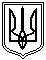 